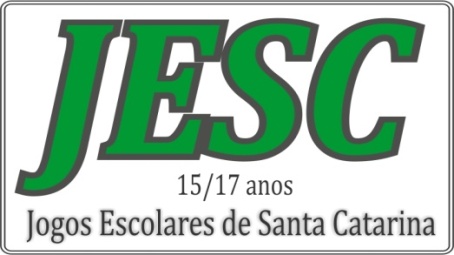         8º JESC 15 a 17 anos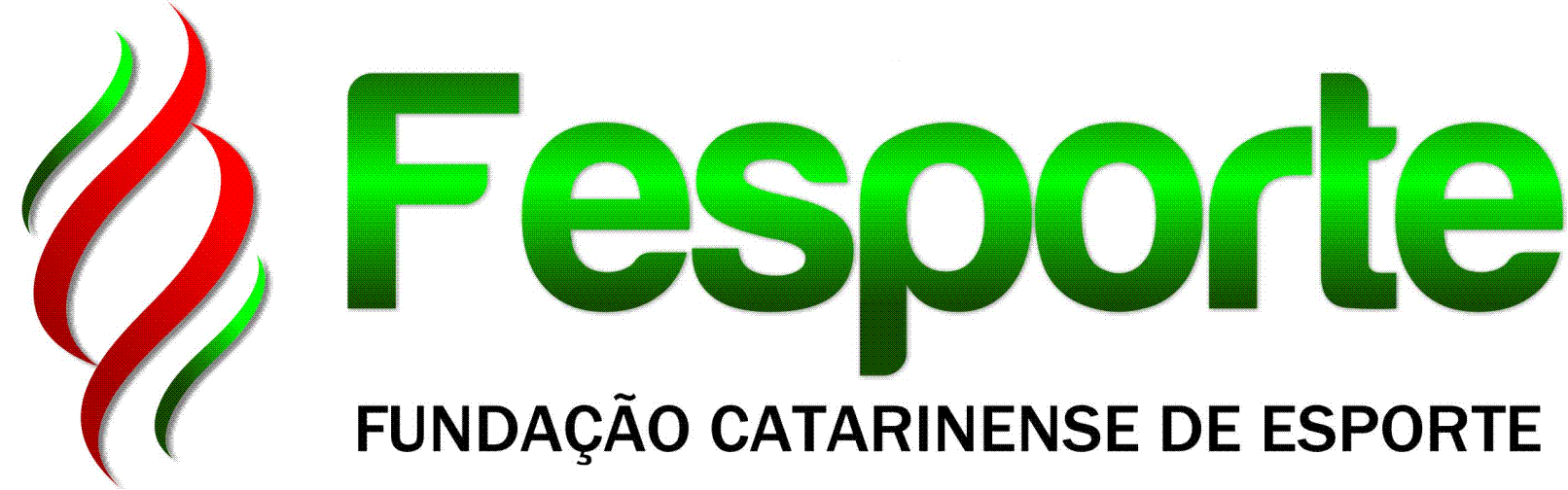 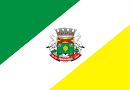 ETAPA REGIONAL CENTRO OESTE           FRAIBURGODIAS 25 A 28 DE AGOSTO DE 2016	BOLETIM 02	COMUNICAMOS QUE A ETAPA ESTADUAL DO JESC 15 A 17 ANOS SERÁ NA CIDADE DE SÃO BENTO DO SUL NA DATA DE 15 A 18 DE SETEMBRO DE 2016.Aos vinte e seis dias do mês de agosto de dois mil e dezesseis, com início às 09 horas, reuniram-se em Congresso Técnico da modalidade de Xadrez dos Jogos Escolares de Santa Catarina 15 a 17 anos - Fase Regional Centro Oeste, tendo como local o Centro de Convivência da Melhor Idade Flor da Maçã na cidade de Fraiburgo. Iniciou com a saudação do Coordenador Edison Luiz de Oliveira, que apresentou a equipe de arbitragem indicada pela FCX. O sr. João Batista Cascaes da FESPORTE, também fez uso da palavra.Feita a chamada, para confirmação das equipes inscritas, no masculino confirmaram 17 alunos-atletas e no feminino 15 alunas-atletas, sendo que a competição, conforme regulamento, será realizado pelo sistema Suíço de emparceiramento em 7 rodadas.Ficou decidido que as rodadas terão os seguintes horários e dias:1ª rodada – 26/08 às 09:30 horas;2ª rodada – 26/08 às 14:00 horas;3ª rodada – 26/08 às 16:30 horas;4ª rodada – 27/08 às 09:00 horas;5ª rodada – 27/08 às 13:30 horas.6ª rodada – 27/08 às 16:00 horas;7ª rodada – 28/08 às 09:00 horas.Foi feita a leitura de alguns artigos do regulamento para esclarecimentos, enfatizando sobre uso de aparelhos celulares e documento de identidade oficial com foto. O tempo de jogo conforme prevê regulamento será de 60 minutos com 10 segundos de acréscimo por lance para quem utilizar relógio digital e 70 minutos nocaute para relógios analógicos.Nada mais havendo a tratar foi encerrado o Congresso Técnico da modalidade de Xadrez.Fraiburgo, 26 de agosto de 2016.PARCIAIS: 25/18 – 25/15PARCIAIS: 23/25 – 25/22 – 15/08PARCIAIS: 25/09 – 25/14PARCIAIS: 25/21 – 25/17PARCIAIS: 26/28 25/18 – 17/15PARCIAIS: 26/16 – 20/25 – 15/06PARCIAIS: 25/17 – 25/27 – 21/19PARCIAIS: 22/25 – 17/25PARCIAIS: 25/20 – 23/25 – 15/09PARCIAIS: 16/25 – 21/25PARCIAIS: 25/11 – 25/22PARCIAIS: 19/25 – 27/25 – 15/10PARCIAIS: 25/17 – 25/21 PARCIAIS: 23/25 – 25/16 – 15/08CONTINUAÇÃO...COMUNICADOATA DO CONGRESSO TÉCNICO DA MODALIDADE DE XADREZEdison Luiz OliveiraCoordenadorBASQUETEBOL Local – CENTRO EDUCACIONAL MUNICIPAL SÃO MIGUELRua: Guido Brandt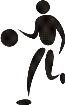 RESULTADOS DO DIA 26/08/2016 – SEXTA - FEIRABASQUETEBOLBASQUETEBOLBASQUETEBOLLocal – CENTRO EDUCACIONAL MUNICIPAL SÃO MIGUELRua: Guido BrandtLocal – CENTRO EDUCACIONAL MUNICIPAL SÃO MIGUELRua: Guido BrandtLocal – CENTRO EDUCACIONAL MUNICIPAL SÃO MIGUELRua: Guido BrandtLocal – CENTRO EDUCACIONAL MUNICIPAL SÃO MIGUELRua: Guido BrandtLocal – CENTRO EDUCACIONAL MUNICIPAL SÃO MIGUELRua: Guido BrandtJogoNaipeHoraEscola/Município/ADREscola/Município/ADRXEscola/Município/ADREscola/Município/ADRChave1M9:00COL. SALVATORIANO IMAC. CONCEIÇÃO/VIDEIRA/9ªADR43X38EEB OLAVO CECCON RIGONCONCÓRDIA/6ªADRB2M10:00EEB PAULO SCHIEFFLERCAÇADOR/10ªADR19X26EEB GONÇALVES DIASSEDEB3M14:00EEB GASPARINO ZORZICAMPOS NOVOS/8ªADR31X28EEB ZUMIRA AUTA DA SILVALAGES/26ªADRA4M15:00EEB PAULO SCHIEFFLERCAÇADOR/10ªADR56X61C. SALVATORIANO IMAC. CONCEIÇÃOVIDEIRA/9ªADRB5M16:00EEB GONÇALVES DIASSEDE18X51EEB OLAVO CECCON RIGONCONCÓRDIA/6ªADRBPROGRAMAÇÃO PARA O DIA 27/08/2016 – SÁBADOBASQUETEBOLBASQUETEBOLBASQUETEBOLLocal – CENTRO EDUCACIONAL MUNICIPAL SÃO MIGUELRua: Guido BrandtLocal – CENTRO EDUCACIONAL MUNICIPAL SÃO MIGUELRua: Guido BrandtLocal – CENTRO EDUCACIONAL MUNICIPAL SÃO MIGUELRua: Guido BrandtLocal – CENTRO EDUCACIONAL MUNICIPAL SÃO MIGUELRua: Guido BrandtLocal – CENTRO EDUCACIONAL MUNICIPAL SÃO MIGUELRua: Guido BrandtJogoNaipeHoraEscola/Município/ADREscola/Município/ADRXEscola/Município/ADREscola/Município/ADRChave6M10:00COLÉGIO SANTOS ANJOSPORTO UNIÃO/25ªADRXEEB ZUMIRA AUTA DA SILVALAGES/26ªADRA7F11:00COL. SALVATORIANO IMAC. CONCEIÇÃOVIDEIRA/9ªADRXEEB GASPARINO ZORZICAMPOS NOVOS/8ªADRU8M14:00EEB OLAVO CECCON RIGONCONCÓRDIA/6ªADRXEEB PAULO SCHIEFFLERCAÇADOR/10ªADRB9M15:00COL. SALVATORIANO IMAC. CONCEIÇÃOVIDEIRA/9ªADRXEEB GONÇALVES DIASSEDEB10M16:00EEB GASPARINO ZORZICAMPOS NOVOS/8ªADRXCOLÉGIO SANTOS ANJOSPORTO UNIÃO/25ªADRAPROGRAMAÇÃO PARA O DIA 28/08/2016 – DOMINGOBASQUETEBOLBASQUETEBOLBASQUETEBOLLocal – CENTRO EDUCACIONAL MUNICIPAL SÃO MIGUELRua: Guido BrandtLocal – CENTRO EDUCACIONAL MUNICIPAL SÃO MIGUELRua: Guido BrandtLocal – CENTRO EDUCACIONAL MUNICIPAL SÃO MIGUELRua: Guido BrandtLocal – CENTRO EDUCACIONAL MUNICIPAL SÃO MIGUELRua: Guido BrandtLocal – CENTRO EDUCACIONAL MUNICIPAL SÃO MIGUELRua: Guido BrandtJogoNaipeHoraEscola/Município/ADREscola/Município/ADRXEscola/Município/ADREscola/Município/ADRChave11M9:001º LUGAR AX2º LUGAR BS/F12M10:001º LUGAR BX2º LUGAR AS/F13M13:00PERDEDOR JOGO 11XPERDEDOR JOGO 123º/4º14M14:00VENCEDOR JOGO 11XVENCEDOR JOGO 121º/2ºFUTSALLocal – CENTRO EVENTOSAvenida Rio Grande do Sul – centroLocal – EEB GONÇALVES DIASRua Padre Biaggio Simonetti, 574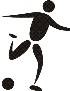 RESULTADOS DO DIA 26/08/2016 – SEXTA - FEIRAFUTSALFUTSALFUTSALLocal – CENTRO EVENTOSAvenida Rio Grande do Sul – CentroLocal – CENTRO EVENTOSAvenida Rio Grande do Sul – CentroLocal – CENTRO EVENTOSAvenida Rio Grande do Sul – CentroLocal – CENTRO EVENTOSAvenida Rio Grande do Sul – CentroLocal – CENTRO EVENTOSAvenida Rio Grande do Sul – CentroJogoNaipeHoraEscola/Município/ADREscola/Município/ADRXEscola/Município/ADREscola/Município/ADRChave1F8:30EEB URBANO SALLESFREI ROGÉRIO/11ª ADR1X8EEB VITÓRIO ROMANVARGEM BONITA/7ª ADRA2M9:30EEB CASIMIRO DE ABREUCURITIANOS/11ª ADRWX0EEB EUGÊNIO MARCHETTIHERVAL D´OESTE/7ª ADRA3F10:30EEB OLAVO CECCO RIGONCONCÓRDIA/6ª ADR7X3EEB SÃO JOSÉSEDEA4M11:30EEB OLAVO CECCO RIGONCONCÓRDIA/6ª ADR6X0EEB GONÇALVES DIASSEDEA5F13:00EEB PADRE ANTÔNIO VIEIRAANITA GARIBALDI/26ª ADR4X2EEB URBANO SALLESFREI ROGÉRIO/11ª ADRA6M14:00EEB OTILIA U ULYSSES UNGARETTICERRO NEGRO/26ª ADR2X2EEB CASIMIRO ABREUCURITIBANOS/11ª ADRA7F15:00EEB VITÓRIO ROMANVARGEM BONITA/7ª ADR1X3EEB OLAVO CECCO RIGONCONCÓRDIA/6ª ADRA9F17:00EEB PADRE ANTÔNIO VIEIRAANITA GARIBALDI/26ª ADR6X1EEB SÃO JOSÉSEDEA10M18:00EEB OTILIA ULYSSES UNGARETTICERRO NEGRO/26ª ADR1X5EEB GONÇALVES DIASSEDEARESULTADOS DO DIA 26/08/2016 – SEXTA - FEIRAFUTSALFUTSALFUTSALLocal – EEB GONÇALVES DIASRua Padre Biaggio Simonetti, 574Local – EEB GONÇALVES DIASRua Padre Biaggio Simonetti, 574Local – EEB GONÇALVES DIASRua Padre Biaggio Simonetti, 574Local – EEB GONÇALVES DIASRua Padre Biaggio Simonetti, 574Local – EEB GONÇALVES DIASRua Padre Biaggio Simonetti, 574JogoNaipeHoraEscola/Município/ADREscola/Município/ADRXEscola/Município/ADREscola/Município/ADRChave11F8:30EEB ESTANISLAU SCHUMANNBELA VISTA DO TOLDO/25ª ADR4X3EEB PE. ISIDORO BENJAMIM MOROLINDÓIA DO SUL/32ª ADRB12M9:30EEB FREI MENANDRO KAMPSTRÊS BARRAS/25ª ADR3X3EEB SEARASEARA/32ª ADRB13F10:30EEB JOSÉ ZANCHETTIABDON BATISTA/8ª ADR1X8EEB ADELINA RÉGISVIDEIRA/9ª ADRB14M11:30EEB DEPUTADO AUGUSTO BRESSOLAVARGEM/8ª ADR4X7EEB EURICO RAUENVIDEIRA/9ª ADRB15F13:00EEB ALBINA MOSCONIMACIEIRA/10ª ADR3X0EEB ESTANISLAU SCHUMANNBELA VISTA DO TOLDO/25ª ADRB16M14:00EEB FREI CANECALEBON RÉGIS/10ª ADR2X3EEB FREI MANANDRI KAMPSTRÊS BARRAS/25ª ADRB17F15:00EEB PE. ISIDORO BENJAMIM MOROLINDÓIA DO SUL/32ª ADR5X6EEB JOSÉ ZANCHETTIABDON BATISTA/8ª ADRB18M16:00EEB SEARASEARA/32ª ADR6X6EEB DEPUTADO AUGUSTO BRESSOLAVARGEM/8ª ADRB19F17:00EEB ALBINA MOSCONIMACIEIRA/10ª ADR2X1EEB ADELINA RÉGISVIDEIRA/9ª ADRB20M18:00EEB FREI CANECALEBON RÉGIS/10ª ADR4X3EEB EURICO RAUENVIDEIRA/9ª ADRBPROGRAMAÇÃO PARA O DIA 27/08/2016 – SÁBADOFUTSALFUTSALFUTSALLocal – CENTRO EVENTOSAvenida Rio Grande do Sul - CentroLocal – CENTRO EVENTOSAvenida Rio Grande do Sul - CentroLocal – CENTRO EVENTOSAvenida Rio Grande do Sul - CentroLocal – CENTRO EVENTOSAvenida Rio Grande do Sul - CentroLocal – CENTRO EVENTOSAvenida Rio Grande do Sul - CentroJogoNaipeHoraEscola/Município/ADREscola/Município/ADRXEscola/Município/ADREscola/Município/ADRChave21F8:30EEB OLAVO CECCO RIGONCONCÓRDIA/6ª ADRXEEB PADRE ANTÔNIO VIEIRAANITA GARIBALDI/26ª ADRA22M9:30EEB OLAVO CECCO RIGONCONCÓRDIA/6ª ADRXEEB OTILIA ULYSSES UNGARETTICERRO NEGRO/26ª ADRA23F10:30EEB SÃO JOSÉSEDEXEEB URBANO SALLESFREI ROGÉRIO/11ª ADRA24M11:30EEB GONÇALVES DIASSEDEXEEB CASSIMIRO DE ABREUCURITIANOS/11ª ADRA26F14:00EEB VITÓRIO ROMANVARGEM BONITA7ª ADRXEEB PADRE ANTÔNIO VIEIRAANITA GARIBALDI/26ª ADRA27F15:00EEB URBANO SALLESFREI ROGÉRIO/11ª ADRXEEB OLAVO CECCO RIGONCONCÓRDIA/6ª ADRA28M16:00EEB CASSIMIRO DE ABREUCURITIANOS/11ª ADRXEEB OLAVO CECCO RIGONCONCÓRDIA/6ª ADRA30F18:00EEB SÃO JOSÉSEDEXEEB VITÓRIO ROMANVARGEM BONITA/7ª ADRAPROGRAMAÇÃO PARA O DIA 27/08/2016 – SÁBADOFUTSALFUTSALFUTSALLocal – EEB GONÇALVES DIASRua Pe. Biaggio Simonetti, 574Local – EEB GONÇALVES DIASRua Pe. Biaggio Simonetti, 574Local – EEB GONÇALVES DIASRua Pe. Biaggio Simonetti, 574Local – EEB GONÇALVES DIASRua Pe. Biaggio Simonetti, 574Local – EEB GONÇALVES DIASRua Pe. Biaggio Simonetti, 574JogoNaipeHoraEscola/Município/ADREscola/Município/ADRXEscola/Município/ADREscola/Município/ADRChave31F8:30EEB JOSÉ ZANCHETTIABDON BATISTA/8ª ADRXEEB ALBINA MOSCONIMACIEIRA/10ª ADRB32M9:30EEB DEPUTADO AUGUSTO BRESSOLAVARGEM/8ª ADRXEEB FREI CANECALEBON RÉGIS/10ª ADRB33F10:30EEB ADELINA RÉGISVIDEIRA/9ª ADRXEEB ESTANISLAU SCHUMANNBELA VISTA DO TOLDO/25ª ADRB34M11:30EEB EURICO RAUENVIDEIRA/9ª ADRXEEB FREI MANANDRI KAMPSTRÊS BARRAS/25ª ADRB35F13:00EEB PE. ISIDORO BENJAMIM MOROLINDÓIA DO SUL/32ª ADRXEEB ALBINA MOSCONIMACIEIRA/10ª ADRB36M14:00EEB SEARASEARA/32ª ADRXEEB FREI CANECALEBON RÉGIS/10ª ADRB37F15:00EEB ESTANISLAU SCHUMANNBELA VISTA DO TOLDO/25ª ADRXEEB JOSÉ ZANCHETTIABDON BATISTA/8ª ADRB38M16:00EEB FREI MANANDRI KAMPSTRÊS BARRAS/25ª ADRXEEB DEPUTADO AUGUSTO BRESSOLAVARGEM/8ª ADRB39F17:00EEB ADELINA RÉGISVIDEIRA/9ª ADRXEEB PE. ISIDORO BENJAMIM MOROLINDÓIA DO SUL/32ª ADRB40M18:00EEB EURICO RAUENVIDEIRA/9ª ADRXEEB SEARASEARA/32ª ADRBPROGRAMAÇÃO PARA O DIA 28/08/2016 – DOMINGOFUTSALFUTSALFUTSALLocal - Local - Local - Local - Local - JogoNaipeHoraEscola/Município/ADREscola/Município/ADRXEscola/Município/ADREscola/Município/ADRChave41M8:301º LUGAR AX2ª LUGA BS/F42M9:301º LUGAR BX2ª LUGA AS/F43M13:00PERDEDOR JOGO 41XPERDEDOR JOGO 423º/4º44M14:00VENDEDOR JOGO 41XVENCEDOR JOGO 421º/2ºPROGRAMAÇÃO PARA O DIA 28/08/2016 – DOMINGOFUTSALFUTSALFUTSALLocal - Local - Local - Local - Local - JogoNaipeHoraEscola/Município/ADREscola/Município/ADRXEscola/Município/ADREscola/Município/ADRChave45F8:301º LUGAR AX2ª LUGA BS/F46F9:301º LUGAR BX2ª LUGA AS/F47F13:00PERDEDOR JOGO 45XPERDEDOR JOGO 463º/4º48F14:00VENDEDOR JOGO 45XVENCEDOR JOGO 461º/2ºHANDEBOL Local – GINÁSIO MUNICIPAL JARDIM AMÉRICARua: Emílio Vescovi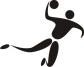 RESULTADOS DO DIA 26/08/2016 – SEXTA - FEIRAHANDEBOLHANDEBOLHANDEBOLLocal – GINÁSIO MUNICIPAL JARDIM AMÉRICARua: Emílio VescoviLocal – GINÁSIO MUNICIPAL JARDIM AMÉRICARua: Emílio VescoviLocal – GINÁSIO MUNICIPAL JARDIM AMÉRICARua: Emílio VescoviLocal – GINÁSIO MUNICIPAL JARDIM AMÉRICARua: Emílio VescoviLocal – GINÁSIO MUNICIPAL JARDIM AMÉRICARua: Emílio VescoviJogoNaipeHoraEscola/Município/ADREscola/Município/ADRXEscola/Município/ADREscola/Município/ADRChave1M09:00EEB ROSINASEARA/32ª ADR7X25COLÉGIO BOM JESUS AURORACAÇADOR/10ª ADRB2M10:00EEB INDUSTRIAL DE LAGESLAGES/26ª ADR38X8C. SALVATORIANO IMAC. CONCEIÇÃOVIDEIRA/9ª ADRB3F11:00EEB IRMÃ ANUNCIATA SPERANDIOPERITIBA/6ªADR22X16COLÉGIO APLICAÇAO UNIARPCAÇADOR/10ª ADRU4F13:30C. SALVATORIANO IMAC. CONCEIÇÃOVIDEIRA/9ª ADR2X23EB GONÇALVES DIASSEDEU5M14::30EEB GONÇALVES DIASSEDE22X15EEB PADRE NÓBREGALUZERNA/7ª ADRA6M15:30COL. SALVATORIANO IMAC. CONCEIÇÃOVIDEIRA/9ª ADR18X26COLÉGIO BOM JESUS AURORACAÇADOR/10ª ADRB7M16:30 EEB INDUSTRIAL DE LAGESLAGES/26ª ADR31X3EEB ROSINASEARA/32ª ADRBPROGRAMAÇÃO PARA O DIA 27/08/2016 – SÁBADOHANDEBOLHANDEBOLHANDEBOLLocal – GINÁSIO MUNICIPAL JARDIM AMÉRICARua: Emílio VescoviLocal – GINÁSIO MUNICIPAL JARDIM AMÉRICARua: Emílio VescoviLocal – GINÁSIO MUNICIPAL JARDIM AMÉRICARua: Emílio VescoviLocal – GINÁSIO MUNICIPAL JARDIM AMÉRICARua: Emílio VescoviLocal – GINÁSIO MUNICIPAL JARDIM AMÉRICARua: Emílio VescoviJogoNaipeHoraEscola/Município/ADREscola/Município/ADRXEscola/Município/ADREscola/Município/ADRChave8M09:00EEB ESTANISLAU SCHUMANN/B VISTA DO TOLDO/25ª ADRXEEB PADRE NÓBREGALUZERNA/7ª ADRA9F10:00COLÉGIO APLICAÇAO UNIARPCAÇADOR/10ª ADRXEB GONÇALVES DIASSEDEU10F11:00EEB IRMÃ ANUNCIATA SPERANDIOPERITIBA/6ªADRXC. SALVATORIANO IMAC. CONCEIÇÃOVIDEIRA/9ª ADRU11M13:30COL. SALVATORIANO IMAC. CONCEIÇÃO/VIDEIRA/9ª ADRXEEB ROSINA/SEARA/32ª ADRB12M14::30 COLÉGIO BOM JESUS AURORACAÇADOR/10ª ADRX EEB INDUSTRIAL DE LAGESLAGES/26ª ADRB13M15:30EEB ESTANISLAU SCHUMANNBELA VISTA DO TOLDO/25ª ADRXEEB GONÇALVES DIASSEDEA14F16:30C. SALVATORIANO IMAC. CONCEIÇÃOVIDEIRA/9ª ADRXCOLÉGIO APLICAÇAO UNIARPCAÇADOR/10ª ADRU15F17:30EB GONÇALVES DIASSEDEXEEB IRMÃ ANUNCIATA SPERANDIOPERITIBA/6ªADRUPROGRAMAÇÃO PARA O DIA 28/08/2016 – DOMINGOHANDEBOLHANDEBOLHANDEBOLLocal – GINÁSIO MUNICIPAL JARDIM AMÉRICARua: Emílio VescoviLocal – GINÁSIO MUNICIPAL JARDIM AMÉRICARua: Emílio VescoviLocal – GINÁSIO MUNICIPAL JARDIM AMÉRICARua: Emílio VescoviLocal – GINÁSIO MUNICIPAL JARDIM AMÉRICARua: Emílio VescoviLocal – GINÁSIO MUNICIPAL JARDIM AMÉRICARua: Emílio VescoviJogoNaipeHoraEscola/Município/ADREscola/Município/ADRXEscola/Município/ADREscola/Município/ADRChave16M08:301º LUGAR AX2º LUGAR BS/F17M09:301º LUGAR BX2º LUGAR AS/F18M13:00PERDEDOR JOGO 13XPERDEDOR JOGO 143º/4º19M14:00VENCEDOR JOGO 13XVENCEDOR JOGO 141º/2ºTÊNIS DE MESALocal – GINÁSIO DA ESCOLA SÃO SEBASTIÃOAvenida Walter Schally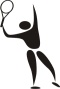 FORMAÇÃO DAS CHAVESFEMININOFEMININOMASCULINOMASCULINOCHAVE ACHAVE ACHAVE ACHAVE A1SABRINA MIZVAEM GUITA FERDERNABB/TRÊS BARRAS/25ªADR1LUIS EDUARDO CAMARÇO DOS ANJOS/EEB EUGÊNIO MARCHETTI HERVAL D’OESTE/7ªADR2KATIANE BERTOTTIEEB SANTOS ANJOS/RIO DAS ANTAS/10ªADR2MATHEUS ROCHA OLIVEIRA / EEB ARGEU FURTADO / SÃO CRISTÓVÃO DO SUL / 11ª ADR3LUANA ALVES PEREIRAEEB FREI EVARISTO IOMERÊ/9ªADR3IGO NEUBERGER/COLOMBO MACHADO SALLESTRÊS BARRAS/25ªADRCHAVE BCHAVE BCHAVE BCHAVE B4KAREN JOCOMELEEB OLAVO C. RIGON CONCÓRDIA/6ªADR4RUBENS RODRIGUES DA SILVA/EEB EUGÊNIO MARCHETTIHERVAL D’OESTE/7ªADR5MAINARA IGNÁCIO RAMOSEEM IRMÃO LEO/CAÇADOR/10ªADR5GABRIEL GOES DE LARACEJA/CAÇADOR/10ªADR6GELIELI OLIVEIRAEEB HERIBERTO HULSE IBIAM/8ªADR6IAN KENJI KOMATSU/COLÉGIO SANTA ROSA DE LIMALAGES/26ªADRCHAVE CCHAVE CCHAVE CCHAVE C7LAIS KARINE RAMIROCOLÉGIO SUPERAÇÃO VIDEIRA/9ªADR7MATEUS MOREIRA/EEB PAULO BLASICAMPOS NOVOS/8ªADR8VANESSA FOGAÇAEEB I. GERTRUDES/PONTE ALTA/26ªADR8LEANDRO JOSÉ BERNARDI / EEB CASIMIRO DE ABREU / CURITIBANOS / 11ªADR9ANDRESSA PIOVESANEEB HERIBERTO HULSE IBIAM/8ªADR9JONAS FERREIRA DOS SANTOS/EEB HERIBERTO HULSEIBIAM/8ªADR10MARIANE SCHMITTEEB ARABUTÃ/ARABUTÃ/32ªADRCHAVE DCHAVE D10WILLIAM SOLIGO/EBM GIUSEPPE SETTECONCÓRDIA/6ªADR11LUCIANO SCHIAVINI/EEB ARABUTÃARABUTÃ/32ªADR12GUILHERME HENRIQUE GONÇALVES SILVA/EEB INDUSTRIALLAGES/26ªADRCHAVE ECHAVE E13JOÃO VITOR R DE CARVALHO/EEB CORONEL CID GONZAGAPORTO UNIÃO/25ªADR14GUSTAVO ALCIDES PEREIRA/EEB ADELINA RÉGISVIDEIRA/9ªADR15TIAGO GOIS DE CAMPOSEEB DOM DANIEL HOSTIM/MATOS COSTAS/10ªADRRESULTADOS DO DIA 26/08/2016 – SEXTA - FEIRATÊNIS DE MESATÊNIS DE MESATÊNIS DE MESALocal – GINÁSIO DA ESCOLA SÃO SEBASTIÃOAvenida Walter SchallyLocal – GINÁSIO DA ESCOLA SÃO SEBASTIÃOAvenida Walter SchallyLocal – GINÁSIO DA ESCOLA SÃO SEBASTIÃOAvenida Walter SchallyLocal – GINÁSIO DA ESCOLA SÃO SEBASTIÃOAvenida Walter SchallyLocal – GINÁSIO DA ESCOLA SÃO SEBASTIÃOAvenida Walter Schally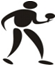 JogoNaipeHoraEscola/Município/ADREscola/Município/ADRXEscola/Município/ADREscola/Município/ADRChave1F13:30KATIANE BERTOTTIEEB SANTOS ANJOS/RIO DAS ANTAS/10ª0X3LUANA ALVES PEREIRAEEB FREI EVARISTO IOMERÊ/9ªADRA2FMAINARA IGNÁCIO RAMOSEEM IRMÃO LEO/CAÇADOR/10ªADR3X0GELIELI OLIVEIRAEEB HERIBERTO HULSE IBIAM/8ªADRB3FLAIS KARINE RAMIROCOLÉGIO SUPERAÇÃO VIDEIRA/9ªADR3X0MARIANE SCHMITTEEB ARABUTÃ/ARABUTÃ/32ªADRC4FVANESSA FOGAÇAEEB I. GERTRUDES/PONTE ALTA/26ªADR1X3ANDRESSA PIOVESANEEB HERIBERTO HULSE IBIAM/8ªADRC5FSABRINA MIZVA/EM GUITA FERDERNABB           TRÊS BARRAS/25ªADR3X0KATIANE BERTOTTIEEB SANTOS ANJOS/RIO DAS ANTAS/10ªADRA6FKAREN JOCOMELEEB OLAVO C. RIGON CONCÓRDIA/6ªADR3X0MAINARA IGNÁCIO RAMOSEEM IRMÃO LEO/CAÇADOR/10ªADRB7FLAIS KARINE RAMIROCOLÉGIO SUPERAÇÃO VIDEIRA/9ªADR3X0VANESSA FOGAÇAEEB I. GERTRUDES/PONTE ALTA/26ªADRC8FMARIANE SCHMITTEEB ARABUTÃ/ARABUTÃ/32ªAD3X1ANDRESSA PIOVESANEEB HERIBERTO HULSE IBIAM/8ªADRC9FSABRINA MIZVA/EM GUITA FERDERNABB           TRÊS BARRAS/25ªADR3X0LUANA ALVES PEREIRAEEB FREI EVARISTO IOMERÊ/9ªADRA10FKAREN JOCOMEL/EEB OLAVO C. RIGON CONCÓRDIA/6ªADR3X0GELIELI OLIVEIRAEEB HERIBERTO HULSE IBIAM/8ªADRB11FLAIS KARINE RAMIRO/COLÉGIO SUPERAÇÃO VIDEIRA/9ªADR3X0ANDRESSA PIOVESANEEB HERIBERTO HULSE IBIAM/8ªADRC12FMARIANE SCHMITTEEB ARABUTÃ/ARABUTÃ/32ªADR1X3VANESSA FOGAÇAEEB I. GERTRUDES/PONTE ALTA/26ªADRC13MMATHEUS ROCHA OLIVEIRA /EEB ARGEU FURTADO/SÃO CRISTÓVÃO DO SUL 11ª0X3IGO NEUBERGER/COLOMBO MACHADO SALLES/TRÊS BARRAS/25ªADRA14MGABRIEL GOES DE LARACEJA/CAÇADOR/10ªADR0X3IAN KENJI KOMATSU/COLÉGIO SANTA ROSA DE LIMA/LAGES/26ªADRB15MLEANDRO JOSÉ BERNARDI / EEB CASIMIRO DE ABREU / CURITIBANOS / 11ªADR3X0JONAS FERREIRA DOS SANTOS/EEB HERIBERTO HULSE/IBIAM/8ªADRC16MLUCIANO SCHIAVINI/EEB ARABUTÃARABUTÃ/32ªADR0X3GUILHERME HENRIQUE GONÇALVES SILVA/EEB INDUSTRIAL/LAGES/26ªADRD17MGUSTAVO ALCIDES PEREIRA/EEB ADELINA RÉGIS/VIDEIRA/9ªADR3X0TIAGO GOIS DE CAMPOSEEB DOM DANIEL HOSTIM/MATOSCOSTASE18MLUIS EDUARDO CAMARÇO DOS ANJOS/EEB EUGÊNIO MARCHETTI HERVAL D’OESTE/7ª3X0MATHEUS ROCHA OLIVEIRA /EEB ARGEU FURTADO/SÃO CRISTÓVÃO DO SUL 11ªA19MRUBENS RODRIGUES DA SILVA/EEB EUGÊNIO MARCHETTI/HERVAL D’OESTE/7ª3X0GABRIEL GOES DE LARACEJA/CAÇADOR/10ªADRB20MMATEUS MOREIRA/EEB PAULO BLASICAMPOS NOVOS/8ªADR3X0LEANDRO JOSÉ BERNARDI / EEB CASIMIRO DE ABREU / CURITIBANOS / 11ªADRC21MWILLIAM SOLIGO/EBM GIUSEPPE SETTECONCÓRDIA/6ªADR3X0LUCIANO SCHIAVINI/EEB ARABUTÃARABUTÃ/32ªADRD22MJOÃO VITOR R DE CARVALHO/EEB CORONEL CID GONZAGAPORTO UNIÃO/25ª0X3GUSTAVO ALCIDES PEREIRA/EEB ADELINA RÉGIS/VIDEIRA/9ªADRE23MLUIS EDUARDO CAMARÇO DOS ANJOS/EEB EUGÊNIO MARCHETTI HERVAL D’OESTE/7ª3X0IGO NEUBERGER/COLOMBO MACHADO SALLES/TRÊS BARRAS/25ªADRA24MRUBENS RODRIGUES DA SILVA/EEB EUGÊNIO MARCHETTI/HERVAL D’OESTE/7ª3X0IAN KENJI KOMATSU/COLÉGIO SANTA ROSA DE LIMA/LAGES/26ªADRB25MMATEUS MOREIRA/EEB PAULO BLASICAMPOS NOVOS/8ªADR3X0JONAS FERREIRA DOS SANTOS/EEB HERIBERTO HULSE/IBIAM/8ªADRC26MWILLIAM SOLIGO/EBM GIUSEPPE SETTECONCÓRDIA/6ªADR3X0GUILHERME HENRIQUE GONÇALVES SILVA/EEB INDUSTRIAL/LAGES/26ªADRD27MJOÃO VITOR R DE CARVALHO/EEB CORONEL CID GONZAGAPORTO UNIÃO/25ª3X1TIAGO GOIS DE CAMPOSEEB DOM DANIEL HOSTIM/MATOSCOSTASEPROGRAMAÇÃO PARA O DIA 27/08/2016 – SÁBADOTÊNIS DE MESATÊNIS DE MESATÊNIS DE MESALocal – GINÁSIO DA ESCOLA SÃO SEBASTIÃOAvenida Walter SchallyLocal – GINÁSIO DA ESCOLA SÃO SEBASTIÃOAvenida Walter SchallyLocal – GINÁSIO DA ESCOLA SÃO SEBASTIÃOAvenida Walter SchallyLocal – GINÁSIO DA ESCOLA SÃO SEBASTIÃOAvenida Walter SchallyLocal – GINÁSIO DA ESCOLA SÃO SEBASTIÃOAvenida Walter SchallyJogoNaipeHoraEscola/Município/ADREscola/Município/ADRXEscola/Município/ADREscola/Município/ADRChave28F09:30MAINARA IGNÁCIO RAMOSEEM IRMÃO LEO/CAÇADOR/10ªADRXANDRESSA PIOVESANEEB HERIBERTO HULSE IBIAM/8ªADRELIM29FLAIS KARINE RAMIROCOLÉGIO SUPERAÇÃO VIDEIRA/9ªADRXLUANA ALVES PEREIRAEEB FREI EVARISTO IOMERÊ/9ªADRELIM30FSABRINA MIZVAEM GUITA FERDERNABB/TRÊS BARRAS/25ªXVENC JOGO 28S/F31FKAREN JOCOMELEEB OLAVO C. RIGON CONCÓRDIA/6ªADRXVENC JOGO 29S/F32FPERD JOGO 30XPERD JOGO 313º/4º33FVENC JOGO 30XVENC JOGO 311º/2º34MGUILHERME HENRIQUE GONÇALVES SILVAEEB INDUSTRIAL/LAGES/26ªADRXIAN KENJI KOMATSU/COLÉGIO SANTA ROSA DE LIMA/LAGES/26ªADRELIM35MIGO NEUBERGER/COLOMBO MACHADO SALLES/TRÊS BARRAS/25ªADRXGUSTAVO ALCIDES PEREIRA/EEB ADELINA RÉGIS/VIDEIRA/9ªADRELIM36MLUIS EDUARDO CAMARÇO DOS ANJOS/EEB EUGÊNIO MARCHETTI HERVAL D’OESTE/7ªXJOÃO VITOR R DE CARVALHO/EEB CORONEL CID GONZAGA/PORTO UNIÃO/25ªADRELIM37MLEANDRO JOSÉ BERNARDI / EEB CASIMIRO DE ABREU / CURITIBANOS / 11ªADRXRUBENS RODRIGUES DA SILVA/EEB EUGÊNIO MARCHETTI/HERVAL D’OESTE/7ªADRELIM38MVENC JOGO 34XMATEUS MOREIRA/EEB PAULO BLASICAMPOS NOVOS/8ªADRELIM39MVENC JOGO 35XWILLIAM SOLIGO/EBM GIUSEPPE SETTECONCÓRDIA/6ªADRELIM40MVENC JOGO 36XVENC JOGO 38S/F41MVENC JOGO 39XVENC JOGO 37S/F42MPERD JOGO 40XPERD JOGO 413º/4º43MVENC JOGO 40XVENC JOGO 411º/2º     VOLEIBOLLocal - EEB SÃO JOSÉAvenida Miguel Novick, s/nLocal - SANTO ANTÔNIO Rua: Presidente Hermes da Fonseca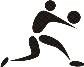 RESULTADOS DO DIA 26/08/2016 – SEXTA - FEIRAVOLEIBOLVOLEIBOLVOLEIBOLLocal – EEB SÃO JOSÉAvenida Miguel Novick, s/nLocal – EEB SÃO JOSÉAvenida Miguel Novick, s/nLocal – EEB SÃO JOSÉAvenida Miguel Novick, s/nLocal – EEB SÃO JOSÉAvenida Miguel Novick, s/nLocal – EEB SÃO JOSÉAvenida Miguel Novick, s/nJogoNaipeHoraEscola/Município/ADREscola/Município/ADRXEscola/Município/ADREscola/Município/ADRChave1M09:00CNEC DR JÚLIO CÉSAR RIBEIRO NEVESCONCÓRDIA/6ª ADR2X0EEB SÃO JOSÉ/SEDEA2M10:00EEB ADELINA RÉGISVIDEIRA/9ª ADR2X1EEB IRMÃO LÉOCAÇADOR/10ª ADRA3F11:00EEB OLAVO CECCO RIGONCONCÓRDIA/6ª ADR2X0EEB IRMÃO LÉOCAÇADOR/10ª ADRA4F14:00EBM PAULO FIORAVANTE PENSOVIDEIRA/9ª ADR2X0EEB HORÁCIO NUNESIRINEÓPOLIS/25ª ADRA5M15:00EEB SÃO JOSÉSEDE2X1EEB IRMÃO LÉCAÇADOR/10ª ADRA6M16:00CNEC DR JÚLIO CÉSAR RIBEIRO NEVESCONCÓRDIA/6ª ADR2X1EEB ADELINA RÉGISVIDEIRA/9ª ADRARESULTADOS DO DIA 26/08/2016 – SEXTA - FEIRAVOLEIBOLVOLEIBOLVOLEIBOLLocal – GE SANTO ANTONIORua Hermes da Fonseca, s/n, Bairro Santo AntônioLocal – GE SANTO ANTONIORua Hermes da Fonseca, s/n, Bairro Santo AntônioLocal – GE SANTO ANTONIORua Hermes da Fonseca, s/n, Bairro Santo AntônioLocal – GE SANTO ANTONIORua Hermes da Fonseca, s/n, Bairro Santo AntônioLocal – GE SANTO ANTONIORua Hermes da Fonseca, s/n, Bairro Santo AntônioJogoNaipeHoraEscola/Município/ADREscola/Município/ADRXEscola/Município/ADREscola/Município/ADRChave7M09:00EMEB VALENTIN BERNARDIITÁ/32ª ADR2X1EEB VITÓRIO ROMANVARGEM BONITA/7ª ADRB8M10:00EEB CASSIMIRO DE ABREUFREI ROGÉRIO/11ª ADR0X2EEB VIDAL RAMOS JÚNIORLAGES/26ª ADRB9F11:00COLÉGIO SANTA ROSA DE LIMALAGES/26ª ADR2X1EEB CASSIMIRO DE ABREUCURITIBANOS/11ª ADRB10F13:30EEB VITÓRIO ROMANVARGEM BONITA/7ª ADR0X2EEB JOSÉ CESÁRIO BRASILCAMPOS NOVOS /8ª ADRB11M14:30EEB VIDAL RAMOS JÚNIORLAGES/26ª ADR2X0COLÉGIO AUXILIADOACAMPOS NOVOS/8ª ADRB12M15:30EEB VITÓRIO ROMANVARGEM BONITA/7ª ADR2X1EEB CASSIMIRO DE ABREUCURITIBANOS/11ª ADRB13F16:30EEB CASSIMIRO DE ABREUCURITIBANOS/11ª ADR2X0EEB VITÓRIO ROMANVARGEM BONITA/7ª ADRB14M17:30EMEB VALENTIN BERNARDIITÁ/32ª ADR2X1COLÉGIO AUXILIADOACAMPOS NOVOS/8ª ADRBPROGRAMAÇÃO PARA O DIA 27/08/2016 – SÁBADOVOLEIBOLVOLEIBOLVOLEIBOLLocal – EEB SÃO JOSÉAvenida Miguel Novick, s/nLocal – EEB SÃO JOSÉAvenida Miguel Novick, s/nLocal – EEB SÃO JOSÉAvenida Miguel Novick, s/nLocal – EEB SÃO JOSÉAvenida Miguel Novick, s/nLocal – EEB SÃO JOSÉAvenida Miguel Novick, s/nJogoNaipeHoraEscola/Município/ADREscola/Município/ADRXEscola/Município/ADREscola/Município/ADRChave15F09:00EEB OLAVO CECCO RIGONCONCÓRDIA/6ª ADRXEBM PAULO FIORAVANTE PENSOVIDEIRA/9ª ADRA16F10:00EEB IRMÃO LÉOCAÇADOR/10ª ADRXEEB HORÁCIO NUNESIRINEÓPOLIS/25ª ADRA17M11:00EEB ADELINA RÉGISVIDEIRA/9ª ADRXEEB SÃO JOSÉSEDEA18M14:00CNEC DR JÚLIO CÉSAR RIBEIRO NEVESCONCÓRDIA/6ª ADRXEEB IRMÃO LÉOCAÇADOR/10ª ADRA19F15:00EEB HORÁCIO NUNESIRINEÓPOLIS/25ª ADRXEEB OLAVO CECCO RIGON/CONCÓRDIA/6ª ADRA20F16:00EEB IRMÃO LÉOCAÇADOR/10ª ADRXEBM PAULO FIORAVANTE PENSOVIDEIRA/9ª ADRAPROGRAMAÇÃO PARA O DIA 27/08/2016 – SÁBADOVOLEIBOLVOLEIBOLVOLEIBOLLocal – GE SANTO ANTONIORua Hermes da Fonseca, s/n, Bairro Santo AntônioLocal – GE SANTO ANTONIORua Hermes da Fonseca, s/n, Bairro Santo AntônioLocal – GE SANTO ANTONIORua Hermes da Fonseca, s/n, Bairro Santo AntônioLocal – GE SANTO ANTONIORua Hermes da Fonseca, s/n, Bairro Santo AntônioLocal – GE SANTO ANTONIORua Hermes da Fonseca, s/n, Bairro Santo AntônioJogoNaipeHoraEscola/Município/ADREscola/Município/ADRXEscola/Município/ADREscola/Município/ADRChave21M09:00EEB VITÓRIO ROMANVARGEM BONITA/7ª ADRXEEB VIDAL RAMOS JÚNIORLAGES/26ª ADRB22F10:00EEB JOSÉ CESÁRIO BRASILCAMPOS NOVOS /8ª ADRXEEB CASSIMIRO DE ABREUCURITIBANOS/11ª ADRB23F11:00EEB VITÓRIO ROMANVARGEM BONITA/7ª ADRXCOLÉGIO SANTA ROSA DE LIMALAGES/26ª ADRB24M13:30EEB CASSIMIRO DE ABREUCURITIBANOS/11ª ADRXEMEB VALENTIN BERNARDIITÁ/32ª ADRB25M14:30COLÉGIO AUXILIADOACAMPOS NOVOS/8ª ADRXEEB VITÓRIO ROMANVARGEM BONITA/7ª ADRB26F15:30EEB JOSÉ CESÁRIO BRASILCAMPOS NOVOS /8ª ADRCOLÉGIO SANTA ROSA DE LIMALAGES/26ª ADRB27M16:30EEB VIDAL RAMOS JÚNIORLAGES/26ª ADRXEMEB VALENTIN BERNARDIITÁ/32ª ADRB28M17:30COLÉGIO AUXILIADOACAMPOS NOVOS/8ª ADRXEEB CASSIMIRO DE ABREUCURITIBANOS/11ª ADRBPROGRAMAÇÃO PARA O DIA 28/08/2016 – DOMINGOVOLEIBOLVOLEIBOLVOLEIBOLJogoNaipeHoraEscola/Município/ADREscola/Município/ADRXEscola/Município/ADREscola/Município/ADRChave29F8:301º LUGAR AX2º LUGAR BS/F30F9:301º LUGAR BX2º LUGAR AS/F31F13:00PERDEDOR JOGO 29XPERDEDOR JOGO 303º/4º32F14:00VENCEDOR JOGO 29XVENCEDOR JOGO 301º/2ºPROGRAMAÇÃO PARA O DIA 28/08/2016 – DOMINGOVOLEIBOLVOLEIBOLVOLEIBOLJogoNaipeHoraEscola/Município/ADREscola/Município/ADRXEscola/Município/ADREscola/Município/ADRChave33M8:301º LUGAR AX2º LUGAR BS/F34M9:301º LUGAR BX2º LUGAR AS/F35M13:00PERDEDOR JOGO 33XPERDEDOR JOGO 343º/4º36M14:00VENCEDOR JOGO 33XVENCEDOR JOGO 341º/2ºVOLEIBOL DE PRAIALocal – QUADRA DE AREIA DO CENTRO EVENTOSAvenida Rio Grande do Sul - CentroRESULTADOS DO DIA 26/08/2016 – SEXTA - FEIRAVOLEIBOLDE PRAIAVOLEIBOLDE PRAIAVOLEIBOLDE PRAIALocal – QUADRA DE AREIA DO CENTRO EVENTOSAvenida Rio Grande do Sul - CentroHORÁRIO DE INÍCIO: 9 hsLocal – QUADRA DE AREIA DO CENTRO EVENTOSAvenida Rio Grande do Sul - CentroHORÁRIO DE INÍCIO: 9 hsLocal – QUADRA DE AREIA DO CENTRO EVENTOSAvenida Rio Grande do Sul - CentroHORÁRIO DE INÍCIO: 9 hsLocal – QUADRA DE AREIA DO CENTRO EVENTOSAvenida Rio Grande do Sul - CentroHORÁRIO DE INÍCIO: 9 hsLocal – QUADRA DE AREIA DO CENTRO EVENTOSAvenida Rio Grande do Sul - CentroHORÁRIO DE INÍCIO: 9 hsJogoNaipeHoraEscola/Município/ADREscola/Município/ADRXEscola/Município/ADREscola/Município/ADRChave1F 09:00EEB JOSÉ ZANCHETTI/ADBON BATISTA/8ª ADR15X21EEB SANTA CRUZ/CANOINHAS/25ª ADRB2FEEB VALENTIN BERNARDI/ITÁ/32ª ADR17X21EEB OLAVO CECCO RIGON/CONCÓRDIA/6ª ADRA3MCOL. AUXILIADORA/CAMPOS NOVOS/8ª ADR21X16EEB SANTA CRUZ/CANOINHAS/25ª ADRB4MEEB SEARA/SEARA/32ª ADR07X21EEB OLAVO CECCO RIGON/CONCÓRDIA/6ª ADRA5FEEB FREI EVARISTO/IOMERÊ/9ª ADR22X24EEB JOSÉ ZANCHETTI/ADBON BATISTA/8ª ADRB6FEEB CASIMIRO DE ABREU/CTBANOS/11ª ADR20X22EEB VALENTIN BERNARDI/ITÁ/32ª ADRA7MEEB FREI EVARISTO/IOMERÊ/9ª ADR13X21EEB SANTA CRUZ/CANOINHAS/25ª ADRB8M EEB IRMÃ IRENE/ SANTA CECÍLIA/11ª ADR21X14EEB SEARA/SEARA/32ª ADRA9FEEB FREI EVARISTO/IOMERÊ/9ª ADR21X23EEB SANTA CRUZ/CANOINHAS/25ª ADRB10FEEB CASIMIRO DE ABREU/CTBANOS/11ª ADR17X21EEB OLAVO CECCO RIGON/CONCÓRDIA/6ª ADRA11MEEB FREI EVARISTO/IOMERÊ/9ª ADR19X21COL. AUXILIADORA/CAMPOS NOVOS/8ª ADRB12M EEB IRMÃ IRENE/ SANTA CECÍLIA/11ª ADR10X21EEB OLAVO CECCO RIGON/CONCÓRDIA/6ª ADRAPROGRAMAÇÃO PARA O DIA 27/08/2016 – SÁBADOVOLEIBOLDE PRAIAVOLEIBOLDE PRAIAVOLEIBOLDE PRAIALocal – QUADRA DE AREIA DO CENTRO EVENTOSAvenida Rio Grande do Sul - CentroHORÁRIO DE INÍCIO: 9 hsLocal – QUADRA DE AREIA DO CENTRO EVENTOSAvenida Rio Grande do Sul - CentroHORÁRIO DE INÍCIO: 9 hsLocal – QUADRA DE AREIA DO CENTRO EVENTOSAvenida Rio Grande do Sul - CentroHORÁRIO DE INÍCIO: 9 hsLocal – QUADRA DE AREIA DO CENTRO EVENTOSAvenida Rio Grande do Sul - CentroHORÁRIO DE INÍCIO: 9 hsLocal – QUADRA DE AREIA DO CENTRO EVENTOSAvenida Rio Grande do Sul - CentroHORÁRIO DE INÍCIO: 9 hsJogoNaipeHoraEscola/Município/ADREscola/Município/ADRXEscola/Município/ADREscola/Município/ADRChave13F 09:00EEB OLAVO CECCO RIGON/CONCÓRDIA/6ª ADRXEEB JOSÉ ZANCHETTI/ADBON BATISTA/8ªS/F14FEEB SANTA CRUZ/CANOINHAS/25ª ADRXEEB VALENTIN BERNARDI/ITÁ/32ª ADRS/F15MEEB OLAVO CECCO RIGON/CONCÓRDIA/6ª ADRXEEB SANTA CRUZ/CANOINHAS/25ª ADRS/F16MCOL. AUXILIADORA/CAMPOS NOVOS/8ª ADRX EEB IRMÃ IRENE/ SANTA CECÍLIA/11ª ADRS/F17FPERDEDOR JOGO 13XPERDEDOR JOGO 143º/4º18FVENCEDOR JOGO 13XVENCEDOR JOGO 141º/2º19MPERDEDOR JOGO 15XPERDEDOR JOGO 163º/4º20MVENCEDOR JOGO 15XVENCEDOR JOGO 161º/2ºRESULTADOS DO DIA 26/08/2016 – SEXTA - FEIRAXADREZXADREZXADREZLocal – Centro de Convivência da Melhor Idade Flor da MaçãAvenida René Frey s/n, fundosLocal – Centro de Convivência da Melhor Idade Flor da MaçãAvenida René Frey s/n, fundosLocal – Centro de Convivência da Melhor Idade Flor da MaçãAvenida René Frey s/n, fundosLocal – Centro de Convivência da Melhor Idade Flor da MaçãAvenida René Frey s/n, fundosLocal – Centro de Convivência da Melhor Idade Flor da MaçãAvenida René Frey s/n, fundos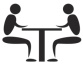 JogoNaipeHoraEscola/Município/ADREscola/Município/ADRXEscola/Município/ADREscola/Município/ADRChave1F  9:30EDUARDA P. WEBER IFC /CONCORDIA/ 6ºADR1X0GABRIELA MEIRA DOS SANTOSEBM JOAQUIM AMARANTE/ VIDEIRA/9ºADR1ª R2FJAISA SANTANA DOS SANTOSCOLEGIO UNIVEST/ LAGES/ 26ºADR0X1NATALIA RECALCATTI CRESTANIIFSC/ FRAIBURGO/SEDE3FANA LAURA D. DE ANDRADEEM SÃO FRANCISCO/ LUZERNA/ 7ºADR1X0ELEN NATALIA NUNESEBM JOAQUIM AMARANTE/ VIDEIRA/9ºADR4FGABRIELLE OLIVEIRA ROSTIROLLAEEB MAJOR / ZORTEA/ 8ºADR0X1MARIANA WOLFF SILVA ROSSICOL.SANTA ROSA DE LIMA/ LAGES/ 26ºADR5FSUELLEN BATISTA ALVES NM LEONIZA AGOSTINI/CURITIBANOS/11ºADR0X1LUANA DAMASIO SCHERMAAS EB ESTANISLAU/ B VISTA DO TOLDO/25ºADR6FCARLA FERNANDA M TROCZNSKIEEB PAULO SCHIEFER/CAÇADOR/10ºADR0X1CARLA BORGES EEB CID GONZAGA/ PORTO UNIÃO/ 25ºADR7FGABRIELI MUNIZ DE PINHOEEB ARGEU FURTADO/SÃO CRISTÓVÃO/11ºADR0X1PAMELA SUELLEN VIEIRA EEB MAJOR CIPRIANO DE ALMEIDA/ ZORTEA/ 8ºADR8FISADORA ZENI  EEM IRMÃO LEO/CAÇADOR/10ºADR1X-Bye9M 9:30YAN HENRIQUE CORDEIROCOLEGIO UNIVEST/ LAGES/ 26ºADR1X0GUILHERME DOLBERTHEEB CASEMIRO DE ABREU/CURITIBANOS/11ªADR1ª R10MCLEITON RODRIGUES DOS SANTOSEBM JOAQUIM AMARANTE/ VIDEIRA/ 9ºADR0X1HENRIQUE OLIVEIRA DICKELCEDUP RENATO RAMOS DA SILVA/ LAGES/ 26ºADR11MLUAN C. KLEINIFC/ CONCORDIA/ 6ºADR1X0JACKSON EDUARDOEEM ARGEU FURTADO/SÃO CRISTOVÃO/11ªADR12MLEONARDO FERNANDESEEB ALMIRANTE BARROSO/ CANOINHAS/25º0X1ARTHUR SCHENAEEB JOAQUIM D'AGOSTINI/ LACERDOPOLIS/7ºADR13MVITOR E. MENEGATIIFC/ CONCORDIA/ 6ºADR1X0PEDRO SANTANGELO HALLEMEB VALENTIN BERNARDI/ ITA/ 32ºADR14MELITON MAGEROWSKEBM JOAQUIM AMARANTE/ VIDEIRA/ 9ºADR0X1LEONARDO AUGUSTO DE PAULAEEF BAIRRO DAS NAÇOES/ FRAIBURGO/ SEDE15MGABRIEL BENDEREEB RAIMUNDO CORREA/ SEARA/ 32ºADR1X0IFSC/CAÇADOR/10ªADR16MRONAN FELIPE OLIVEIRAEEB JOSE FARIA NETO/CAMPOS NOVOS/8ªADR0X1MAICON DOMINGOS BIANCHIEEM IRMÃO LEO/CAÇADOR/10ªADR17MALFREDO PALAVROEEB JOSE ZANCHETTI/ABDON BATISTA/8ºADR1X-BYE18F14:00CARLA BORGES EEB CID GONZAGA/ PORTO UNIÃO/25ºADR0X1EDUARDA P. WEBERIFC /CONCORDIA/ 6ºADR2ª R19FNATALIA RECALCATTI CRESTANIIFSC/ FRAIBURGO/SEDE1X0LUANA DAMASIO SCHERMAASEB ESTANISLAU/ B VISTA DO TOLDO/25ºADR20FPAMELA SUELLEN VIEIRA EEB MAJOR CIPRIANO DE ALMEIDA/ ZORTEA/ 8ºADR0X1ANA LAURA D. DE ANDRADEEM SÃO FRANCISCO/ LUZERNA/ 7ºADR21FMARIANA WOLFF SILVA ROSSICOL.SANTA ROSA DE LIMA/ LAGES/ 26ºADR1X0ISADORA ZENIEEM IRMÃO LEO/CAÇADOR/10ºADR22FJAISA SANTANA DOS SANTOSCOLEGIO UNIVEST/ LAGES/ 26ºADR1X0SUELLEN BATISTA ALVESNM LEONIZA AGOSTINI/CURITIBANOS/11ºADR23FELEN NATALIA NUNESEBM JOAQUIM AMARANTE/ VIDEIRA/9ºADR1X0GABRIELI MUNIZ DE PINHOEEB ARGEU FURTADO/SÃO CRISTÓVÃO/11ºADR24FGABRIELA MEIRA DOS SANTOSEBM JOAQUIM AMARANTE/ VIDEIRA/9ºADR1X0GABRIELLE OLIVEIRA ROSTIROLLAEEB MAJOR / ZORTEA/ 8ºADR25FCARLA FERNANDA M TROCZNSKIEEB PAULO SCHIEFER/CAÇADOR/10ºADR1X-Bye26M 14:00LEONARDO AUGUSTO DE PAULAEEF BAIRRO DAS NAÇOES/ FRAIBURGO/ SEDE0X1YAN HENRIQUE CORDEIROCOLEGIO UNIVEST/ LAGES/ 26ºADR2ª R27MHENRIQUE OLIVEIRA DICKELCEDUP RENATO RAMOS DA SILVA/ LAGES/ 1X0VITOR E. MENEGATIIFC/ CONCORDIA/ 6ºADR28MMAICON DOMINGOS BIANCHIEEM IRMÃO LEO/CAÇADOR/10ªADR0X1LUAN C. KLEINIFC/ CONCORDIA/ 6ºADR29MARTHUR SCHENAEEB JOAQUIM D'AGOSTINI/LACERDOPOLIS/7ª1X0ALFREDO PALAVROEEB JOSE ZANCHETTI/ABDON BATISTA/8ºADR30MGUILHERME DOLBERTHEEB CASEMIRO DE ABREU/CURITIBANOS/11ª0X1GABRIEL BENDEREEB RAIMUNDO CORREA/ SEARA/ 32ºADR31MPEDRO SANTANGELO HALLEMEB VALENTIN BERNARDI/ ITA/ 32ºADR1X0CLEITON RODRIGUES DOS SANTOSEBM JOAQUIM AMARANTE/ VIDEIRA/ 9ºADR32MJACKSON EDUARDOEEM ARGEU FURTADO/SÃO CRISTOVÃO/11ª1X0ELITON MAGEROWSKEBM JOAQUIM AMARANTE/ VIDEIRA/ 9ºADR33MRAMON VINICIUS MARQUEVISKIIFSC/CAÇADOR/10ªADR0X1LEONARDO FERNANDESEEB ALMIRANTE BARROSO/ CANOINHAS/25º34MRONAN FELIPE OLIVEIRAEEB JOSE FARIA NETO/CAMPOS NOVOS/8ª1X-Bye35F  16:30EDUARDA P. WEBER IFC /CONCORDIA/ 6ºADR1X0MARIANA WOLFF SILVA ROSSICOL.SANTA ROSA DE LIMA/ LAGES/ 26ºADR3ª R36FANA LAURA D. DE ANDRADEEM SÃO FRANCISCO/ LUZERNA/ 7ºADR1X0NATALIA RECALCATTI CRESTANIIFSC/ FRAIBURGO/SEDE37FLUANA DAMASIO SCHERMAAS EB ESTANISLAU/ B VISTA DO TOLDO/25ºADR0,5X0,5CARLA BORGESEEB CID GONZAGA/ PORTO UNIÃO/ 25ºADR38FGABRIELA MEIRA DOS SANTOSEBM JOAQUIM AMARANTE/ VIDEIRA/9ºADR0X1CARLA FERNANDA M TROCZNSKIEEB PAULO SCHIEFER/CAÇADOR/10ºADR39FPAMELA SUELLEN VIEIRA EEB MAJOR CIPRIANO DE ALMEIDA/ ZORTEA/ 8ºADR1X0JAISA SANTANA DOS SANTOSCOLEGIO UNIVEST/ LAGES/ 26ºADR40FISADORA ZENI  EEM IRMÃO LEO/CAÇADOR/10ºADR1X0ELEN NATALIA NUNESEBM JOAQUIM AMARANTE/ VIDEIRA/9ºADR41FSUELLEN BATISTA ALVES NM LEONIZA AGOSTINI/CURITIBANOS/11º1X0GABRIELI MUNIZ DE PINHOEEB ARGEU FURTADO/SÃO CRISTÓVÃO/11ºADR42FGABRIELLE OLIVEIRA ROSTIROLLAEEB MAJOR / ZORTEA/ 8ºADR1X-Bye43M16:30YAN HENRIQUE CORDEIROCOLEGIO UNIVEST/ LAGES/ 26ºADR0,5X0,5ARTHUR SCHENAEEB JOAQUIM D'AGOSTINI/LACERDOPOLIS/7ª3ª R44MGABRIEL BENDEREEB RAIMUNDO CORREA/SEARA/32ºADR0X1HENRIQUE OLIVEIRA DICKELCEDUP RENATO RAMOS DA SILVA/ LAGES/45MLUAN C. KLEINIFC/ CONCORDIA/ 6ºADR1X0LEONARDO AUGUSTO DE PAULAEEF BAIRRO DAS NAÇOES/ FRAIBURGO/ SEDE46MVITOR E. MENEGATIIFC/ CONCORDIA/ 6ºADR1X0RONAN FELIPE OLIVEIRAEEB JOSE FARIA NETO/CAMPOS NOVOS/8ªADR47MLEONARDO FERNANDESEEB ALMIRANTE BARROSO/ CANOINHAS/25º0X1MAICON DOMINGOS BIANCHIEEM IRMÃO LEO/CAÇADOR/10ªADR48MALFREDO PALAVROEEB JOSE ZANCHETTI/ABDON BATISTA/8ºADR0X1JACKSON EDUARDOEEM ARGEU FURTADO/SÃO CRISTOVÃO/11ªADR49MELITON MAGEROWSKEBM JOAQUIM AMARANTE/ VIDEIRA/ 9ºADR0X1PEDRO SANTANGELO HALLEMEB VALENTIN BERNARDI/ ITA/ 32ºADR50MCLEITON RODRIGUES DOS SANTOSEBM JOAQUIM AMARANTE/ VIDEIRA/ 9ºADR0X1GUILHERME DOLBERTHEEB CASEMIRO DE ABREU/CURITIBANOS/11ª51MRAMON VINICIUS MARQUEVISKIIFSC/CAÇADOR/10ªADR1X-ByePROGRAMAÇÃO PARA O DIA 27/08/2016 – SÁBADOXADREZXADREZXADREZLocal – Centro de Convivência da Melhor Idade Flor da MaçãAvenida René Frey s/n, fundosLocal – Centro de Convivência da Melhor Idade Flor da MaçãAvenida René Frey s/n, fundosLocal – Centro de Convivência da Melhor Idade Flor da MaçãAvenida René Frey s/n, fundosLocal – Centro de Convivência da Melhor Idade Flor da MaçãAvenida René Frey s/n, fundosLocal – Centro de Convivência da Melhor Idade Flor da MaçãAvenida René Frey s/n, fundosJogoNaipeHoraEscola/Município/ADREscola/Município/ADRXEscola/Município/ADREscola/Município/ADRChave52F  9:00ANA LAURA D. DE ANDRADEEM SÃO FRANCISCO/ LUZERNA/ 7ºADRXEDUARDA P. WEBER IFC /CONCORDIA/ 6ºADR4ª R53FNATALIA RECALCATTI CRESTANIIFSC/ FRAIBURGO/SEDEXPAMELA SUELLEN VIEIRA EEB MAJOR CIPRIANO DE ALMEIDA/ ZORTEA/ 8ºADR54FCARLA FERNANDA M TROCZNSKIEEB PAULO SCHIEFER/CAÇADOR/10ºADRXISADORA ZENI  EEM IRMÃO LEO/CAÇADOR/10ºADR55FMARIANA WOLFF SILVA ROSSICOL.SANTA ROSA DE LIMA/ LAGES/ 26ºADRXCARLA BORGESEEB CID GONZAGA/ PORTO UNIÃO/ 25ºADR56FLUANA DAMASIO SCHERMAASEB ESTANISLAU/ B VISTA DO TOLDO/25ºADRXGABRIELA MEIRA DOS SANTOSEBM JOAQUIM AMARANTE/ VIDEIRA/9ºADR57FELEN NATALIA NUNESEBM JOAQUIM AMARANTE/ VIDEIRA/9ºADRXSUELLEN BATISTA ALVES NM LEONIZA AGOSTINI/CURITIBANOS/11ºADR58FGABRIELLE OLIVEIRA ROSTIROLLAEEB MAJOR / ZORTEA/ 8ºADRXJAISA SANTANA DOS SANTOSCOLEGIO UNIVEST/ LAGES/ 26ºADR59FGABRIELI MUNIZ DE PINHOEEB ARGEU FURTADO/SÃO CRISTÓVÃO/11ºADRXBye60M  9:00HENRIQUE OLIVEIRA DICKELCEDUP RENATO RAMOS DA SILVA/ LAGES/XLUAN C. KLEINIFC/ CONCORDIA/ 6ºADR4ª R61MMAICON DOMINGOS BIANCHIEEM IRMÃO LEO/CAÇADOR/10ªADRXYAN HENRIQUE CORDEIROCOLEGIO UNIVEST/ LAGES/ 26ºADR62MARTHUR SCHENAEEB JOAQUIM D'AGOSTINI/LACERDOPOLIS/7ªXVITOR E. MENEGATIIFC/ CONCORDIA/ 6ºADR63MPEDRO SANTANGELO HALLEMEB VALENTIN BERNARDI/ ITA/ 32ºADRXGABRIEL BENDEREEB RAIMUNDO CORREA/SEARA/32ºADR64MJACKSON EDUARDOEEM ARGEU FURTADO/SÃO CRISTOVÃO/11ªADRXLEONARDO FERNANDESEEB ALMIRANTE BARROSO/ CANOINHAS/25º65MLEONARDO AUGUSTO DE PAULAEEF BAIRRO DAS NAÇOES/ FRAIBURGO/ SEDEXALFREDO PALAVROEEB JOSE ZANCHETTI/ABDON BATISTA/8ºADR66MRONAN FELIPE OLIVEIRAEEB JOSE FARIA NETO/CAMPOS NOVOS/8ªADRXRAMON VINICIUS MARQUEVISKIIFSC/CAÇADOR/10ªADR67MGUILHERME DOLBERTHEEB CASEMIRO DE ABREU/CURITIBANOS/11ªXELITON MAGEROWSKEBM JOAQUIM AMARANTE/ VIDEIRA/ 9ºADR68MCLEITON RODRIGUES DOS SANTOSEBM JOAQUIM AMARANTE/ VIDEIRA/ 9ºADRXBye13:305ª R16:006ª RPROGRAMAÇÃO PARA O DIA 28/08/2016 – DOMINGOXADREZXADREZXADREZLocal – Centro de Convivência da Melhor Idade Flor da MaçãAvenida René Frey s/n, fundosLocal – Centro de Convivência da Melhor Idade Flor da MaçãAvenida René Frey s/n, fundosLocal – Centro de Convivência da Melhor Idade Flor da MaçãAvenida René Frey s/n, fundosLocal – Centro de Convivência da Melhor Idade Flor da MaçãAvenida René Frey s/n, fundosLocal – Centro de Convivência da Melhor Idade Flor da MaçãAvenida René Frey s/n, fundosJogoNaipeHoraEscola/Município/ADREscola/Município/ADRXEscola/Município/ADREscola/Município/ADRChave  9:00X7ª RRELAÇÃO DE ATLETAS COM CARTÕESFUTSAL MASCULINOFUTSAL MASCULINOFUTSAL MASCULINOFUTSAL MASCULINOFUTSAL MASCULINOATLETAESCOLA/MUNICÍPIOAMARELOAMARELOVERMELHOGABRIEL CARLOS DO AMARALEEB P. OLAVO CECCO RIGON/CONCÓRDIA/6ª ADR26/08DIRCEU SOUZAEEB FREI CANECA/LEBON REGIS/10ª ADR26/08RENATO BALBINOTTIEEB FREI CANECA/LEBON REGIS/10ª ADR26/08JOÃO PIERDONÁEEB FREI CANECA/LEBON REGIS/10ª ADR26/08RUAN CARDOSOEEB FREI CANECA/LEBON REGIS/10ª ADR26/08ELIVELTON PUREZA DOS SANTOSEEB INSPETOR EURICO RAUEN/VIDEIRA/9ª ADR26/0826/08LUIZ GUSTAVO ANTUNES SALLESEEB INSPETOR EURICO RAUEN/VIDEIRA/9ª ADR26/08LUIZ RICARDO MIOTTOEEB INSPETOR EURICO RAUEN/VIDEIRA/9ª ADR26/08NATHAN DA SILVAEEB INSPETOR EURICO RAUEN/VIDEIRA/9ª ADR26/08JEAN DOS SANTOS RODRIGUESEEB CASIMIRO DE ABREU/CURITIBANOS/11ª ADR26/08ARTHUR BACHEEB SEARA/SEARA/33ª ADR26/08ANDREI DOUGLAS DECEZEREEEB SEARA/SEARA/33ª ADR26/08LUIZ ANDRÉ DA SILVAEEB DEP AUGUSTO BRESOLA/VARGEM/8ª ADR26/0826/08RAFAEL ALBINEHAUSEEB FREI MENANDRO KAMPS/TRES BARRAS/25 ADR26/08LUIDI JOSE RIBEIRO FURTADOEEB OTILIA ULYSSEIA UNGARATTI/CERRO NEGRO/26ª ADR26/08MARCELO PEREIRA MARTINSEEB OTILIA ULYSSEIA UNGARATTI/CERRO NEGRO/26ª ADR26/08FUTSAL FEMININOFUTSAL FEMININOFUTSAL FEMININOFUTSAL FEMININOFUTSAL FEMININOATLETAESCOLA/MUNICÍPIOAMARELOAMARELOVERMELHONICOLE ESTREMEEEB PROF ADELINA REGIS/VIDEIRA/9ª ADR26/08MARIA EDUARDA CAMARGO ZARDINELLOEEB PE ANTONIO VIEIRA/ANITA GARIBALDI/26ª ADR26/08KAREN FABIANA FIÓROEEB VITORIO ROMAN/VARGEM BONITA/7ª ADR26/08NUBIA ZANOTELLIEEB P. OLAVO CECCO RIGON/CONCÓRDIA/6ª ADR26/08